                                                                                                                                                           1                                                      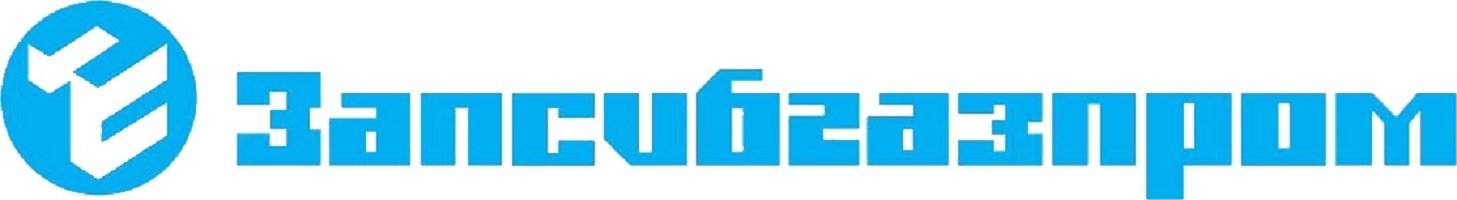                                                     1972-2022                                              50 лет                                                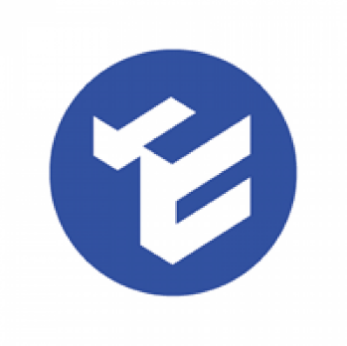 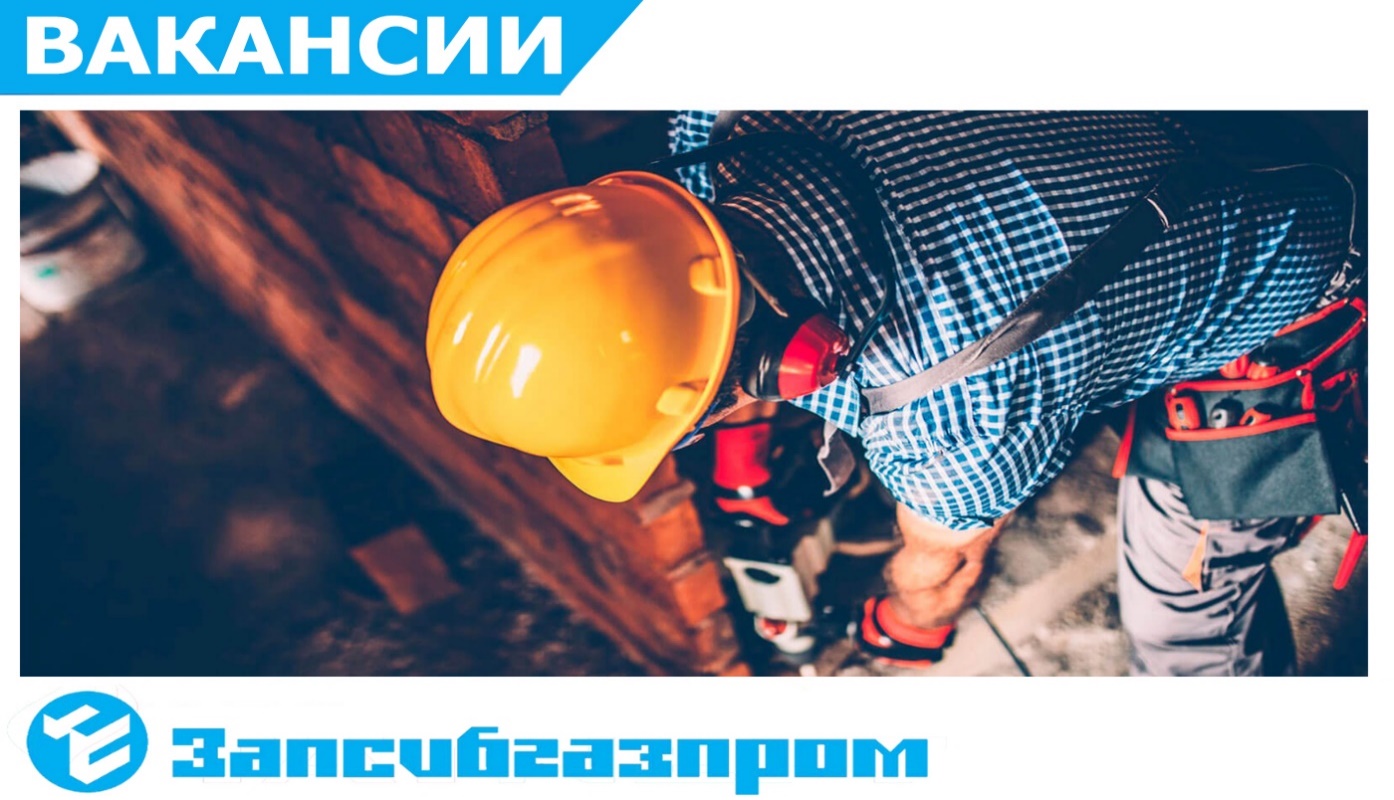 